Colegio Mercedes Marín del Solar	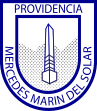 Asignatura: Música4° básicoGuía 3: La duraciónNombre:						Fecha:				Curso:La duración nos permite distinguir entre sonidos largos y cortos. En el lenguaje musical los elementos que simbolizan la duración son las figuras musicales y los silencios.¿Recuerdas cuánto dura cada figura?Dibuja cada figura y escribe la cantidad de tiempos que dura su sonido.Entra al siguiente enlace y recuerda las figuras musicales jugando con los ritmos. Saca una foto cuando pases cada nivel y envíala al correo bsalinas@colegiomercedesmarin.clJuego 1:http://moodle.donostiaeskola.org/doremi/2011/03/10/equivalencias/?lang=es	Juego 2:http://moodle.donostiaeskola.org/doremi/2011/03/10/identifica-ritmos-en-compas-de-44/?lang=esJuego 3:https://aprendomusica.com/const2/04dictadoRitmico/04dictadoritmico.htmlNombreFiguraTiemposSilencioRedondaBlancaNegraCorcheaSemi corchea